Број стоке – Стање 1. децембра 2016. године – Претходни резултати  Према подацима приказаним у овом саопштењу, у Републици Србији, са стањем на дан 1. децембра 2016, у односу на претходно стање, укупан број говеда мањи је за 2,5%, свиња за 8,0%, оваца за 6,9%, коза за 1,3% и живине за 6,9%.Говеда се највише гаје у Региону Шумадије и Западне Србије (46,1% у односу на укупан број говеда на територији Републике Србије), а свиње у Региону Војводине (41,3%).  У односу на десетогодишњи просек (2006–2015), укупан број говеда мањи је за 8,9%, свиња за 12,8%, коза за 19,1% и живине за 11,2%, а већи је број оваца за 4,1%.Коначни подаци о броју стоке по врстама и категоријама, као и подаци о билансу стоке и сточној производњи, биће објављени у априлу месецу текуће године.Број стоке у Републици СрбијиБрој стоке на дан 1. децембра 2016. године – претходни резултатиМетодолошка објашњењаПодаци за 2016. годину добијени су спровођењем Анкете о пољопривредној производњи – сточарска производња (АПП), на узорку.  Избор јединица у узорак је извршен на основу података Статистичког регистра пољопривредних газдинстава. Једноетапни стратификован узорак обухвата 1,6% пољопривредних газдинстава, и то: 9 157 породичних, 551 газдинство правних лица и 126 газдинстава предузетника. Територијална подела извршена је у складу са Уредбом о номенклатури статистичких територијалних јединица („Службени гласник РС”, бр. 109/09 и 46/10).       Републички завод за статистику од 1999. године не располаже појединим подацима за Регион Косово и Метохија, тако да они нису садржани у обухвату података за Републику Србију.Скраћена верзија методологије налази се на веб-сајту Републичког завода за статистику: www.stat.gov.rs.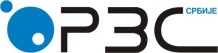 Република СрбијаРепублички завод за статистикуISSN 0353-9555САОПШТЕЊЕСАОПШТЕЊЕПО12број 031 - год. LXVII, 20.02.2017.број 031 - год. LXVII, 20.02.2017.Статистика пољопривредеСтатистика пољопривредеСРБ031 ПО12 200217Република СрбијаРепублика СрбијаРепублика СрбијаРепублика СрбијаРепублика СрбијаРепублика СрбијаРепублика СрбијаРепублика СрбијаукупноСрбија – северСрбија – северСрбија – северСрбија – југСрбија – југСрбија – југСрбија – југукупносвегаБеоградски регионРегион ВојводинесвегаРегион Шумадије и Западне СрбијеРегион Јужне и Источне СрбијеРегион Косово и МетохијаГоведа, број         892 751299 18448 246250 938593 567411 863181 704...Индекс,  2015 = 10097,597,984,7101,097,395,3102,0...Свиње, број         3 021 1671 395 572146 9081 248 6641 625 5951 008 622616 973...Индекс,  2015 = 10092,092,185,193,091,989,496,3...Овце, број           1 664 895 327 52152 245275 2761 337 374 1 030 450306 924...Индекс,  2015 = 10093,1106,167,6119,090,392,683,3...Козе, број            200 15052 5997 58745 012147 55169 49178 060...Индекс,  2015 = 10098,782,266,885,5106,3110,9102,5...Живина, број16 242 1116 877 1671 401 2755 475 8929 364 9445 849 5803 515 364…Индекс,  2015 = 10093,199,585,0104,088,980,7106,8…Контакт: dragana.pogarcic@stat.gov.rs, тел.: 011/24-12-922, локал 243Издаје и штампа: Републички завод за статистику, 11 050 Београд, Милана Ракића 5 
Tелефон: 011 24-12-922 (централа) • Tелефакс: 011 24-11-260 • www.stat.gov.rs
Одговара: др Миладин Ковачевић, директор 
Tираж: 20 ● Периодика излажења: годишња